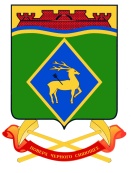 РОСТОВСКАЯ ОБЛАСТЬСОБРАНИЕ ДЕПУТАТОВ БЕЛОКАЛИТВИНСКОГО РАЙОНАРЕШЕНИЕО внесении изменений в решение Собрания депутатовБелокалитвинского района от 05 марта 2015 года № 267 «О Регламенте Собрания депутатов Белокалитвинского района»В соответствии с Федеральным законом от 30 апреля 2021 года № 116-ФЗ «О внесении изменений в отдельные законодательные акты Российской Федерации», статьями 28 и 41 Устава муниципального образования «Белокалитвинский район»Собрание депутатов Белокалитвинского районаРЕШИЛО:1. Внести в приложение к решению Собрания депутатов Белокалитвинского района от 05 марта 2015 года № 267 «О Регламенте Собрания депутатов Белокалитвинского района» следующие изменения:пункт 9 части 1 статьи 10 «Досрочное прекращение полномочий председателя Собрания депутатов – главы Белокалитвинского района, освобождение от занимаемой должности заместителя председателя Собрания депутатов» изложить в следующей редакции:«9) прекращения гражданства Российской Федерации либо гражданства иностранного государства - участника международного договора Российской Федерации, в соответствии с которым иностранный гражданин имеет право быть избранным в органы местного самоуправления, наличия гражданства (подданства) иностранного государства либо вида на жительство или иного документа, подтверждающего право на постоянное проживание на территории иностранного государства гражданина Российской Федерации либо иностранного гражданина, имеющего право на основании международного договора Российской Федерации быть избранным в органы местного самоуправления, если иное не предусмотрено международным договором Российской Федерации;».2. Настоящее решение вступает в силу со дня его официального опубликования. 3. Контроль за исполнением настоящего решения возложить на председателя Собрания депутатов – главу Белокалитвинского района С.В. Харченко.28 июля 2022 года№ 62г. Белая КалитваПредседательСобрания депутатов – глава Белокалитвинского района28 июля 2022 годаС.В. Харченко